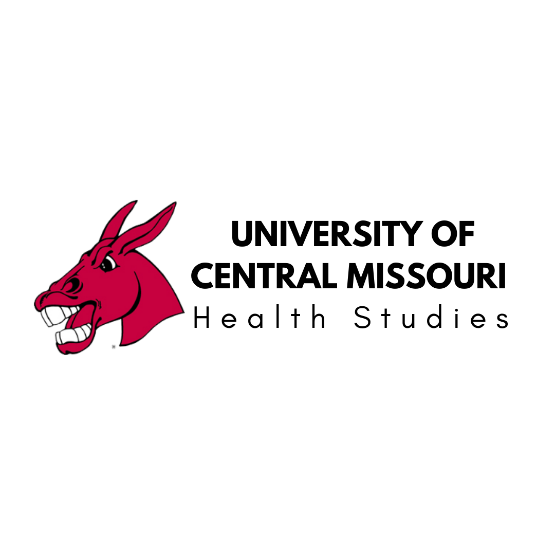 APPROVED ELECTIVES RECOMMENDATIONS(See Program Coordinator or Success Advisor for other options. This is not a complete list.)Health Administration, (15 cr hrs)ACCT 1101 Foundations of Financial Reporting (3)BLAW 2720 – Legal Environment of Business (3)CIS 1600 – business Information Management (GE) (3)ECON 1010 – Principles of Macroeconomics (GE) (3)MGT 3315 – Management of Organizations (3)MKT 3405 – Principles of Marketing (3)Health Management, (12 cr hrs) MGT 3315 Management of Organizations (3) MGT 3320 XBOB eXperience Based Organizational Beh (3) MGT 3325 Business Communications (3) HRM 3920 Human Resource Management (3) Elect from the following (6 cr hrs) HLTH 4765 Internship (Meets MGT 3335 – Internship in Management) Note: Management minor earned upon completion. Health Leadership (13 cr hrs) ESE 1200 – Foundations of Leadership Skills (GE) (3) ESE 4200 – Reflections on Leadership Skills (1) Competency 1 (3) Competency 2 (3) Competency 3-7: (3) Competency 4: HLTH 3400, Health Program Planning and Evaluation (HS Core) (3) Note: Students eligible to sit for NSLS certification exam upon completion. Health and Criminal Justice (15 cr hrs) CJ 1000 – Introduction to Criminal Justice (GE) (3) CJ 2300 – Criminal Law and Procedure (3) CJ 3006 – Corrections (3) CJ 3010 – Policing a Democratic Society (3) CH 4503 – Dynamics of Criminal Behavior (3) Criminal Justice Elective (3) HLTH 4310 – Drugs: Addiction to Recovery (HS Core) (3) Note: Criminal Justice minor earned upon completion. Health and Psychology (Choose 9 cr hrs) PSY 2130 – Learning (3) PSY 2140 – Intro to Applied Behavioral Analysis (3) PSY 3010 – Applications in Applied Behavioral Analysis (3) PSY 4440 – Abnormal Psychology (3) PSY 4730 – Cognitive Behavioral Intervention (3) Note: Psychology minor earned upon completion. Nutrition Minor (18 cr hrs) ACCT 2100 – Accounting (3)BIOL 3611 – Microbiology (4)BIOL 2510 – Basic Genetics (3)CHEM 1604 – Elementary Organic/Biochemistry (3) FOOD 2320 – Sanitation and Safety (1)FOOD 2322 – Food Preparation (3)Note: 3.0 Overall GPA required to be eligible for graduate program in Nutrition. Spanish for Community Health (12 cr hrs), (students could test out) SPAN 1611 – Ele Spanish I for Healthcare Professionals SPAN 1612 – Ele Spanish II for Healthcare Professionals SPAN 2611 – Inter Spanish I for Healthcare Professionals SPAN 2612 – Inter Spanish II for Healthcare Professionals Note: Spanish for Healthcare Certificate awarded upon completion.Approved Option: (9 cr hrs minimum) Students w/HS program coordinator define option.Option will include coursework that leads to a minor, certificate, certification or graduate program.